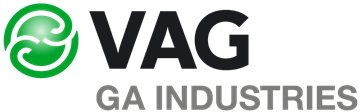 1.0	GENERAL1.1	Manufacturer shall have a minimum of ten (10) years’ experience in the manufacture of swing check valves conforming to American Water Works Association (AWWA) Standard C508 (latest revision).1.2	When requested, manufacturer shall provide detailed product data and descriptive literature including dimensions, weight, head loss vs. flow, pressure rating, materials of construction and cross-sectional drawings clearly illustrating the individual components.2.0	PRODUCT2.1	The swing check valve shall conform to the design, materials of construction, testing and laying length required by AWWA C508 (latest revision) plus be supplied with an outside lever and adjustable weight and side mounted cushion chamber to minimize slam and hammer. 2.2	The valve shall have flanged connections that are faced, drilled and of the thickness required by ANSI/ASME B16.1 Class 125.  There shall be a minimum ½” NPT plugged port in the cover. Valves 8-inch and larger shall be provided a flat pad beneath each flange to enable the valve to sit on a support pier. 3.0	MATERIALS	3.1	The valve body and cover shall be rated for 250 PSI and made from ductile iron conforming to ASTM A536 Grade 65-45-12.  The body shall have a mechanically retained and replaceable Type 316 stainless steel seat ring.  3.2	The hinge shaft shall be made from Type 303 stainless steel and be supported at both ends by non-corrosive, lead free bushings.  The shaft shall be sealed where it passes through the body by compression packing retained by a stainless steel packing gland with stainless steel gland studs and nuts.  3.3	A ductile iron disc arm shall be keyed to and suspended from the hinge shaft.  A non-rotational, Buna-N rubber faced ductile iron disc shall be attached to the disc arm by means of a center pin and nut.    3.4	Cover bolts, nuts and studs shall be Type 304 stainless steel.  Valves 10-size and larger shall have a minimum of 2 lifting eye-bolts.3.5	The valve shall be equipped with a non-corrosive, side mounted, non-pivoting air cushion chamber 3.6	The interior and exterior ferrous surfaces of the valve shall be shop coated with NSF-61 certified epoxy.	4.0	OPTIONS4.1	Specify when required: The valve shall be equipped with a double pole, double throw NEMA 1, 2, 4, 6, 12 and 13 limit switch to indicate valve closed position.5.0	MANUFACTURER	5.1	Swing check valves shall be GA Industries Figure 350-W, VAG USA, LLC Cranberry Township, PA USA. 